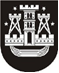 KLAIPĖDOS MIESTO SAVIVALDYBĖS TARYBASPRENDIMASDĖL sauliaus budino atleidimo iš klaipėdos miesto savivaldybės administracijos direktoriaus pareigų2019 m. balandžio 3 d. Nr. T2-78KlaipėdaVadovaudamasi Lietuvos Respublikos vietos savivaldos įstatymo 16 straipsnio 2 dalies
9 punktu, 29 straipsnio 3 dalimi, Lietuvos Respublikos valstybės tarnybos įstatymo 51 straipsnio 1 dalies 7 punktu, Klaipėdos miesto savivaldybės tarybos veiklos reglamento, patvirtinto Klaipėdos miesto savivaldybės tarybos 2016 m. birželio 23 d. sprendimu Nr. T2-184 „Dėl Klaipėdos miesto savivaldybės tarybos veiklos reglamento patvirtinimo“, 83.1 papunkčiu, atsižvelgdama į  Klaipėdos miesto savivaldybės tarybos narių 2019 m. kovo 26 d. teikimą pradėti Klaipėdos miesto savivaldybės administracijos direktoriaus Sauliaus Budino atleidimo iš pareigų praradus pasitikėjimą procedūrą ir jame nurodytus nepasitikėjimo motyvus bei Klaipėdos miesto savivaldybės tarybos balsų skaičiavimo komisijos 2019 m. balandžio 3 d. slapto balsavimo dėl Klaipėdos miesto savivaldybės administracijos direktoriaus atleidimo iš pareigų rezultatų protokolą, Klaipėdos miesto savivaldybės taryba nusprendžia:1. Atleisti 2019 m. balandžio 3 d. Saulių Budiną iš Klaipėdos miesto savivaldybės administracijos direktoriaus (politinio (asmeninio) pasitikėjimo valstybės tarnautojo) pareigų, praradus jį į pareigas skyrusios kolegialios savivaldybės institucijos – Klaipėdos miesto savivaldybės tarybos pasitikėjimą.2. Įpareigoti Klaipėdos miesto savivaldybės administraciją išmokėti Sauliui Budinui kompensaciją už nepanaudotas atostogas ir darbo užmokestį už dirbtą laiką atleidimo dieną. 3. Pavesti Klaipėdos miesto savivaldybės administracijos direktoriaus pavaduotojui Oleg Marinič laikinai eiti Klaipėdos miesto savivaldybės direktoriaus pareigas, kol bus paskirtas Klaipėdos miesto savivaldybės administracijos direktorius.Šis sprendimas gali būti skundžiamas Lietuvos Respublikos administracinių bylų teisenos įstatymo nustatyta tvarka.Savivaldybės merasVytautas Grubliauskas